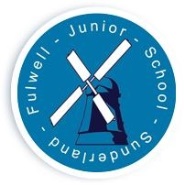 Year 4Year 4Year 4AUTUMN TERMSPRING TERMSUMMER TERMSCIENCEA: Animals / TeethSCIENCEA: States of MatterSCIENCEA: ElectricityB: All Living ThingsB: SoundB: Super Science (Bubbles)HISTORY:Ancient EgyptiansHISTORY:Roman BritainHISTORY:Crime & PunishmentGEOGRAPHYThe AmericasGEOGRAPHYRivers & Water CycleGEOGRAPHYEarthquakes & VolcanoesRE:ChristianityRE:SikhismRE:SikhismPHSE:Mental Health/ Anti-bullyingPHSE:Health & SafetyPHSE:SRSEART:Printing & DrawingART:Textiles & Oil PastelsART:3D Modelling & PaintingDT:TextilesDT:3D structuresDT:Cooking & NutritionMUSIC:CharangaMUSIC:CharangaMUSIC:CharangaICT:Switched on ComputingICT:Switched on ComputingICT:Switched on ComputingPE:Real PEPersonal & Social & SwimmingPE:Real PECognitive & Creative & SwimmingPE:Real PEPhysical & Health Fitness & SwimmingFRENCH:Countries & TimeFRENCH:School Subjects, Colours, Days of the WeekFRENCH:Towns, Cities & WeatherFaculty Friday:Communication & Money MattersFaculty Friday:Critical Thinking & Money MattersFaculty Friday:Aspirations & Money Matters